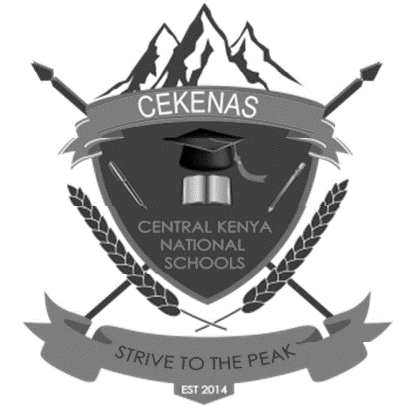 CEKENAS END OF TERM I EXAM-2022FORM FOUR EXAMKenya Certificate of Secondary Education.(K.C.S.E)MARKING SCHEMECHRISTIAN RELIGIOUS EDUCATION PAPER2 (313/2)1. a) State Nathan’s prophecies about the Messiah in 2 Sam 7: 3- 17. 				  (5mks)Be a descendant of King David.Establish an everlasting kingdomRule over Israel foreverDeliver Israel from political enemiesAlways be supported by GodBe a great king whose kingdom will be kept strong											    (5x1 = 5mks)b) Describe what took place when Mary visited Elizabeth in (Luke 1:25-56).  			  (8mks)She entered Zachariah’s home.She greeted Elizabeth.When Elizabeth heard Mary’s greetings the baby in her womb leaped.Elizabeth was filled with the holy spiritElizabeth exclaimed with a loud cry.She blessed Mary/ the child in the womb.Elizabeth wondered why Mary the mother of her lord has visited her.Elizabeth informed Mary that the baby in her womb had leaped for joy in her greetingsMary responded by praising God/ magnificatMary stayed with Elizabeth for three months. 				    (8x1 = 8mks)c) What lessons do Christians learn about the nature of God from the Magnificat?     		  (7mks)God is a saviorGod is mightyGod is holy from generation to generationGod is merciful/ caring/ loving/kindGod is a protectorGood is a provider/sustainerGod is faithfulGod is a helperGod is just											    (7x1 = 7mks)2. a) Describe the incident when Jesus was rejected at Nazareth Luke 4: 16 -30. 			  (7mks)Jesus came to Nazareth where had had been brought up.He went into the synagogue as he usually did on the Sabbath day.He was given the book of prophet Isaiah when he stood up to read.He opened the book/ found the place that was written about him/ read it to the peopleAfter reading he closed the book and gave it to the attendants/ sat down.Everybody in the synagogue looked at himHe told them that the scripture he had read was fulfilled in their hearing.All the people were happy with what he had spoken.People wondered aloud saying “Is this not Joseph’s son?”Jesus told them that they would ask him to do in his own country things he had dome in Capernaum/ a prophet is not accepted in his own country.He told them that there were many widows in Israel during the time of Elijah but God sent the prophet to a widow in Zarephath.Jesus passed through their midst and went away.They were filled with anger/ wanted to throw him headlong down the cliff.He challenged them to move from the old traditional order to the new one which he had brought.The disciples of Jesus plucked and ate grains on the Sabbath day which was unlawful/ he had healed a man with a withered hand on the Sabbath day.											    (7x1 = 7mks)b) Narrate the healing of a paralytic man in Luke 5: 17 – 26. 					  (7mks)Jesus was teaching one day in a room with the Pharisees and teachers of the law sitting by.The power of the Lord was with him to heal.Men were bringing on a bed a man who was paralyzed.There was no way to bring him in because of the crowd/ they went up on the roof and let him down with his bed before Jesus.When Jesus saw their faith, he told the man that his son’s were forgiven.The scribes and the Pharisees began wondering who it is who spoke blasphemies/ they said that only God could forgive sins.Jesus asked them why they had questions in their hearts/ asked them whether it is easier to say your sins are forgiven or to rise and walk.Jesus told the paralyzed man to rise, to take up his bed and go home.The man rose took up his mat and went home glorifying God.Everybody was amazed and glorified God/ they were filled with awe, saying they had seen strange things.											    (7x1 = 7mks)c) In which ways does the church in Kenya help the sick. 						  (6mks)The church provides free/ affordable medical services for the sick.It gives financial/ material assistance to the sick.The church provides guidance and counseling services to the sick.By constructing hospitals/ mobile clinics/ recreational facilities for the sick.The church trains medical personnel to offer health services.By preaching messages of hope to the sick/accepting them in church.The church prays for the sick/ laying hands/ anointing them.The church participates in cleaning the environment for good health.The church members visit/ encourage the sick.The church has rehabilitation centres where they care for the sick.											    (6x1 = 6mks)3. a) Give seven reasons why Jesus used the parable of the prodigal son in his teaching. 		  (7mks)To encourage sinners to accept the word of God.To show the consequences of loose living.To encourage people to realize their sinfulness/ be willing to repent/ reconcile.To teach people about God’s love for all people/ kingdom of God is for all people.To show God’s unconditional forgiveness.To warn against judging others/ condemning them.To teach his audience the need to rejoice for/ welcome repentant sinners.He wanted to encourage families to live in harmony/ unity.											    (7x1 = 7mks)b) Identify seven reasons that made Judas Iscariot to betray Jesus. 					  (7mks)Greed for money/ material possession.It was God’s will for the fulfillment of the scriptures to be realized.He was tempted by Satan.He was looking for fame/ recognition.He was unhappy with Jesus’ activities.He was an informer of the Jewish religious leaders.He was expecting a political messiah yet Jesus was a spiritual messiah.											    (7x1 = 7mks)c) Outline ways in which Christians can respond to false accusations. 				  (6mks)Praying for them/ pray for oneself,Take courageShould not revenge/ retaliate against the accuser.Seek biblical guidance/ seek divine interventionShould not give up/ not discouragedLove the accuser/ imitate JesusStand by the truthAvoid confrontation either verbal or physical Forgive those who accuse them falsely.											    (6x1 = 6mks)4. a) Give seven reasons why Jesus sent the holy spirit to his disciples. 				  (7mks)To comfort the disciples.To counsel the disciples on what is right.To convict people of their sins.To remind the disciples on what Jesus had taught them.To guide them in the truth of God’s KingdomTo reveal to them the future/ God’s will To bring glory to JesusTo enable disciples to witness about Jesus throughout the world.To replace the physical presence of Jesus/ stay with the disciples forever.To empower the disciples to perform miracles.To empower the disciples to be able to speak with courage/ confidence/ authority.											    (7x1 = 7mks)b) State six gifts of the holy spirits from the teaching of Paul in 1 Cor. 12. 				  (6mks)The gift of wisdom.The gift of knowledgeThe gift of faithThe gift of hearingThe gift of performing miraclesThe gift of discerning spiritsThe gift of speaking in tonguesThe gift of interpreting tongues											    (6x1 = 6mks)c) In what ways can Christians identify those who are led by the Holy Spirit among themselves? 	  (7mks)By listening to their confession/ they should confess Christ.By analyzing the kind of doctrine they preach/ teach, whether it centred on Jesus Christ.By examining the lives of fellow Christians whether they possess the fruit of the Holy Spirit.When a believer does not use gifts of the holy spirit for selfish gain/ motiveWhether a Christian leads people to Christ/ repentance.By observing their behavior their behavior which contradict the teachings of Jesus Christ/ be role modelsWhen a Christian gives glory/ praise to God after performing miracles.											    (7x1 = 7mks)5. a) Outline six causes or rape in Kenya today. 							  (6mks)Negative mass media influence that portrays woman as sex objects.Indecent clothingIllness e.g. madnessPoor religious valuesUncontrolled sexual desiresWeak morals											    (6x1 = 6mks)b) Give reasons why sexual immorality was rare in traditional African society. 			  (6mks)During initiation young people were taught on responsible sexual behavior.Marriage was compulsory for all adultsThere are rules and regulations to govern sexuality.Boys and girls were not allowed to mix freely.There was proper guidance and counseling on sexuality.Severe punishment was prescribed for irresponsible sexual behavior.Virginity was highly valued.											    (6x1 = 6mks)c) Identify eight effects of irresponsible sexual behavior in Kenya today. 				  (8mks)Promote spread of sexual transmitted diseasesIncrease mental disorders e.g. rape victim.Unwanted pregnancies/ abortion/ street childrenIrresponsible parenthoodIncrease in povertyIt leads to death e.g. AIDsIt leads to loss of status in societyIt causes disagreements in the family/divorce/ separationIt leads to one facing legal consequences/ imprisonmentIt leads to single parenthoodIt lead to forced/ early marriagesIt leads to school dropout											    (8x1 = 8mks)6. a) Give seven advantages of monogamous marriage. 						  (7mks)It promotes intimacy.It minimizes wrangles/ conflicts on ownership of propertyIt enhances security among family membersIt enhances undivided loveIt upholds the dignity/ honesty/ confidence of family members.It reduces the risk of contracting HIV/AIDs and other STI’s Catering for family needs is easierIt reduces delinquencies among family members. 											    (7x1 = 7mks)b) Outline the importance of children in both Christianity and traditional African communities. 	  (7mks)They take care of their parents during old ageThey ensure continuity of the communityThey inherit their parents propertyThey are a sign of God’s blessingsThey provide labour for the familyThey cement the relationship between couples in marriage.They raise the status of the parentsThey are a source  of joy and happinessThey are a source of wealth.											    (7x1 = 7mks)c) Identify ways in which Christians minimize conflicts between parents and their children in Kenya today. 													  (6mks)Providing guidance and counselling/ advising themPraying for familiesMaking fair judgment in resolving conflictsSetting a good example to others in the societyTeaching the word of God concerning familiesEncouraging/ campaigning for monogamous marriages.Offering financial help to families that are poor. 											    (6x1 = 6mks)